Investigation of Achievement Tests Used in Doctoral Dissertations Department of Primary Education (2012-2017)Suggested CitationEXTENDED ABSTRACTIntroductionPurposeMethodFindingsDiscussion & ConclusionÖnerilen AtıfGİRİŞYÖNTEMBULGULARTARTIŞMA, SONUÇ VE ÖNERİLERKAYNAKÇA/REFERENCESİletişim/CorrespondenceAbstractThe purpose of this research, it is to examine the appropriateness of achievement tests used in doctoral dissertations department of Primary Education. The research was designed according to the analytical research model. In this context, the doctoral dissertations carried out in the department of Primary Education and using the achievement test as a measurement instrument and accessible was reached from YÖKTEZ database. The study was conducted with the help of a checklist including literature review, item pool, table of specifications, expert opinion, content validity studies, pilot application, item analysis (item discrimination and difficulty) and reliability values. In the scope of the research, achievement tests used as a measurement instrument in 62 doctoral dissertations were examined. As a result of the examination, it was concluded that the achievement test development was inadequate at every stage. These inadequacies are mostly seen preparation table of specifications in the preparatory stage (66.1%), get expert opinion (53.2%) and content validity (88.7%) in the application stage. In the analysis stage, the last step of the achievement test development process, it is noteworthy that the deficiencies are small compared to the other stages. Only 3 (4.8%) of the number of achievement tests in which each level is sufficient indicates that the achievement tests used in the theses do not have the desired quality. Some suggestions were made in the direction of the findings obtained from the research.Keywords: 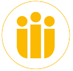 İnönü UniversityJournal of the Faculty of EducationVol 19, No 3, 2018pp. 14-28DOI: 10.17679/inuefd.327321AbstractThe purpose of this research, it is to examine the appropriateness of achievement tests used in doctoral dissertations department of Primary Education. The research was designed according to the analytical research model. In this context, the doctoral dissertations carried out in the department of Primary Education and using the achievement test as a measurement instrument and accessible was reached from YÖKTEZ database. The study was conducted with the help of a checklist including literature review, item pool, table of specifications, expert opinion, content validity studies, pilot application, item analysis (item discrimination and difficulty) and reliability values. In the scope of the research, achievement tests used as a measurement instrument in 62 doctoral dissertations were examined. As a result of the examination, it was concluded that the achievement test development was inadequate at every stage. These inadequacies are mostly seen preparation table of specifications in the preparatory stage (66.1%), get expert opinion (53.2%) and content validity (88.7%) in the application stage. In the analysis stage, the last step of the achievement test development process, it is noteworthy that the deficiencies are small compared to the other stages. Only 3 (4.8%) of the number of achievement tests in which each level is sufficient indicates that the achievement tests used in the theses do not have the desired quality. Some suggestions were made in the direction of the findings obtained from the research.Keywords: Received    : 08.08.2017Accepted   : 24.09.2018ÖzAnahtar Kelimeler: İnönü ÜniversitesiEğitim Fakültesi DergisiCilt 19, Sayı 3, 2018ss. 14-28DOI: 10.17679/inuefd.327321ÖzAnahtar Kelimeler: Gönderim Tarihi : 08.08.2017Kabul Tarihi        : 24.09.2018